Curriculum Vitae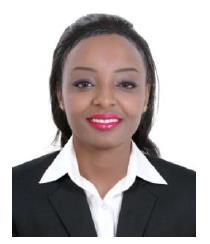 CAROLINE Email. iD :  caroline-390628@2freemail.com 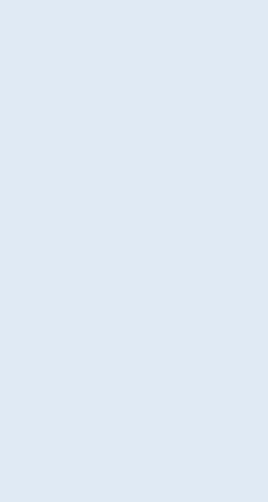 Personal Profileresult-driven professional with an aspiring progressive career with a Bachelor in Business Management, holding a diploma and a certificate in the same field. Through my previous work experience at safari park hotel (Kenya) and Gold state hotel (Dubai) I have proven to be self-driven, ambitious, analytical, a fast learner and pride myself as a true team player with good interpersonal skills. I possess a great desire and drive to prosper in all work that I venture into. I strongly believe in honesty and integrity and I am very reliable. I desire to work within a challenging and rewarding environment, which will give me an opportunity to utilize my acquired skills, apply my academic knowledge that leads to both personal and organizational growth.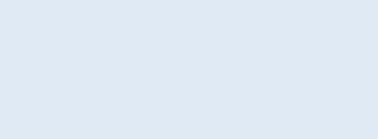 SkillsPlanning and Organizing: Refined planning and organizational skills that balance work, team support and ad-hoc responsibilities in a timely and professional manner.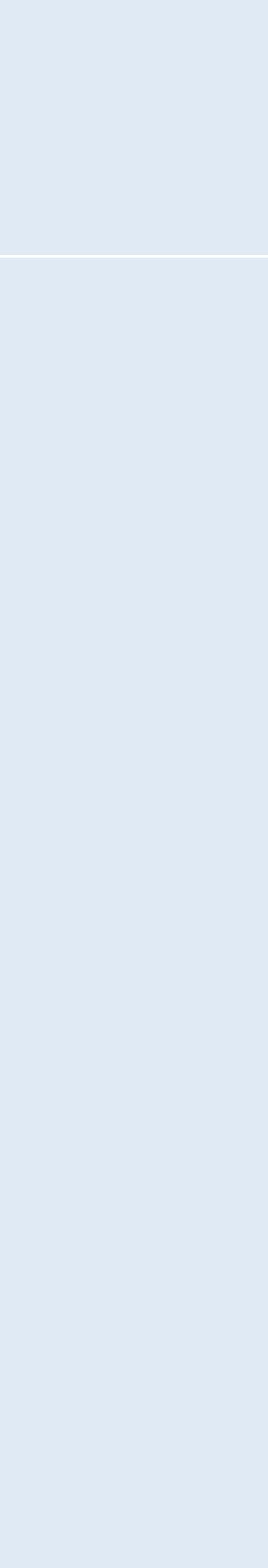 Work Experience➢ Analytical and Problem solving: I have the ability to solve complicate problems in the best way and make accurate and informed decisions. I am able to combine patience, determination, and persistence to troubleshoot client issues.Relationship Builder: I have strong ability to create relationships for a company brand and I am also able to connect with consumers directly to help them with their questions, issues, and concerns.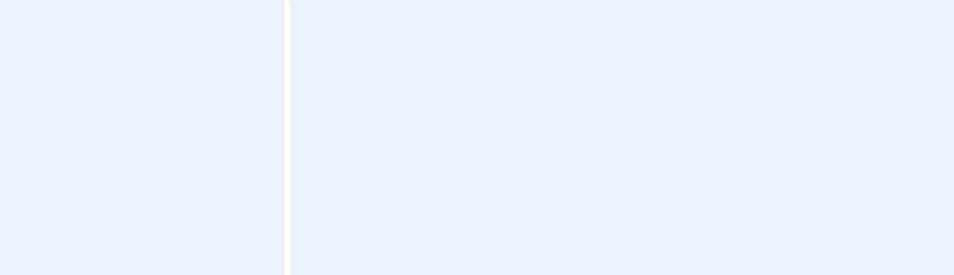 SAFARICOMPosition: Front Desk ReceptionistRESPONSIBILITIESGreet and welcome guests as soon as they arrive at the hotel.Direct visitors to the appropriate person and officeAnswer, screen and forward incoming phone callsEnsure reception area is tidy and presentable, with all necessary stationery and material (e.g. pens, forms and brochures)Provide basic and accurate information in-person and via phone/emailReceive, sort and distribute daily mail/deliveriesMaintain hotel security by following safety procedures and controlling access via the reception desk (monitor logbook, issue visitor badges)Order front office supplies and keep inventory of stockUpdate calendars and schedule meetings.Gold state HotelFront Desk ReceptionistResponsibilitiesWelcome visitors and make sure they are assisted promptlyCollaborate with the HR department in scheduling of interviewsOffer general administrative support to the directorsRespond to telephone calls promptly, screens and forwards calls appropriately.Keep staff movement diary and meetings room diaries.Make sure visitors are directed to the right office.Offer general administrative support to agentsRespond to all customer queries and interactions with courtesy and respect.Preserve a clean and tidy reception area and all the offices in the second floor.Collect and record mail and ensure incoming mail is distributed promptly and outgoing mail is dispatched quicklyDocument and promptly communicate messages to respective staff.Bio DataGender: FemaleNationality: KenyanMarital Status: SingleVisa Tourist visaEducationBachelor in Business ManagementEducationBachelor in Business ManagementJAN 2013_DecemberChuka University2014(Second class honors’ – Upper Division)(Second class honors’ – Upper Division)Thesis: County Sacco (co-operative bank)Diploma in Business Management(CREDIT)Diploma in Business Management(CREDIT)Diploma in Business Management(CREDIT)SeptemberChuka University2011_2012DecemberChuka UniversityCertificate in Business ManagementCertificate in Business ManagementMay – August 2011Certificate in Business ManagementChuka UniversityKenya Certificate of secondary school(O_Levels)Kenya Certificate of secondary school(O_Levels)Kenya Certificate of secondary school(O_Levels)2007_2010St Joseph’s girls high school2015 Feb – February2018Safari Park Hotel Casino (KENYA)2017 May -Re-Opening of Gold state hotel 4star(Dubai)November 2018Re-Opening of Gold state hotel 4star(Dubai)November 2018